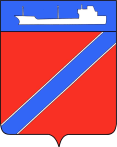 Совет Туапсинского городского поселенияТуапсинского районаР Е Ш Е Н И ЕОт 22 мая 2018 года                                           № 12.7город ТуапсеО внесении изменений в решение Совета Туапсинского городского поселения Туапсинского района от 24 сентября 2015 года №43.7 «Об  утверждении Перечня земельных участков, предназначенных для предоставления в аренду в целях индивидуального жилищного строительства или ведения личного подсобного хозяйства в границах Туапсинского городского поселения Туапсинского района, гражданам, имеющим трех и более детей В соответствии с законом Краснодарского края от 26 декабря 2014 года № 3085-КЗ «О предоставлении гражданам, имеющим трех и более детей, в собственность бесплатно земельных участков, находящихся в государственной или муниципальной собственности», Уставом Туапсинского городского поселения Туапсинского района, Совет Туапсинского городского поселения Туапсинского района Р Е Ш И Л:Внести в решение Совета Туапсинского городского поселения Туапсинского района от 24 сентября 2015 года № 43.7 «Об утверждении Перечня земельных участков, предназначенных для предоставления в аренду в целях индивидуального жилищного строительства или ведения личного подсобного хозяйства в границах Туапсинского городского поселения Туапсинского района, гражданам, имеющим трех и более детей»(далее- Перечень) следующие изменения:Включить в Перечень следующие земельные участки:Настоящее решение вступает в силу со дня его официального опубликования. Председатель СоветаТуапсинского городского поселения		                     В.В. СтародубцевГлаваТуапсинского городского поселения			                      В.К. Зверев№ п/пМестоположение земельного участкаРазмер земель-ного участка (кв.м)Вид разрешенного использованияКадастровый номер земельного участка17г. Туапсе, ул. Вольная713для индивидуального жилищного строительства23:51:0202008:43418г. Туапсе, ул. Вольная624для индивидуального жилищного строительства23:51:0202008:43519г. Туапсе, ул. Вольная607для индивидуального жилищного строительства23:51:0202008:436